Hekim:                                                                                                                                             Tarih: …./ …./ 20…..Hasta adı-soyadı:                                                                     Cinsiyeti:                       Doğum tarihi:Hastanın şikayeti:Fiziki görünüm:                                                  İri                                 Normal                                   KüçükHastanın boy ve kilosu: Buluğ belirtileri:                                     CVMI: .…………….…….                         El-bilek: ……………………..Cephe:                                                       Yuvarlak                                   Köşeli                                      OvalProfil:                                                                 Düz                               Konveks                                 KonkavÇene ucu:                                                    Belirgin                                Normal                                   GerideAlt yüz yüksekliği:                                       Artmış                                Normal                                 AzalmışBurun:                                                           Büyük                                Normal                                   KüçükAsimetri:                                                         Hayır                                     Evet                           Ne Tür: ……………Gülme hattı:                                                Normal                                 Yüksek                                   DüşükPerioral kaslar:                                            Gergin                                Normal                                  GevşekÇiğneme kasları:                                           Güçlü                                Normal                                     ZayıfDudaklar:                                                     Yeterli                                Yetersiz                                                                         Kalın                                Normal                                       İnce                                                                       Gergin                                Normal                                  GevşekFrenilum: ……………………………………………………………………………………………...…………………Dil:                          Küçük                      Normal                        Büyük                        Kenarlarında diş izleri varYutkunma sırasında:                              Dişlerde temas                             Var                                      Yok                                                                  Mental kas aktivitesi                   Var                                      Yok                                                                  Dil baskısı                                    Var                                       YokKonuşma: ...………………………………………………………………………………………………………………  Solunum:                                                     Oral                                      Nasal                               Ora-NasalTME şikayeti: ….……………………………………………………… Normal/ Klik/ Ağrı/ Kilitlenme/ SublüksasyonDişeti:                                                             İyi                                       Orta                                        KötüÇürükler: ………………...………………………………………………………………………………………………Dolgular: ………………………...……………………………………………………………………………………….Çekim: ……………………………………………………………………………………………………………………Defektli dişler: ………………………………………………...…………………………………………………………Dentisyon:                Süt                     Erken Karışık                     Geç Karışık                      Sürekli  Angle sınıflaması:   Cl l                  Cl ll div 1                  Cl ll div 2                   Cl ll subdiv                   Cl lllAğız açıkken çene ucu:      Simetrik                              AsimetrikAğız açma yolu:         Düz                      Eğri                    Açma miktarı:           Normal                       KısıtlıOrta hat:             Simetrik                            Asimetrik                                          Sağ____I____Sol …….mm (Üst)Crossbite ….............…..                   Overjet …………………                             Sağ____I____Sol .……mm (Alt)Overbite ………………                   Openbite ………………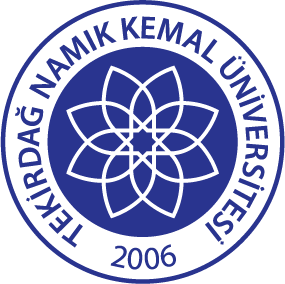 TNKÜAĞIZ VE DİŞ SAĞLIĞIUYGULAMA VE ARAŞTIRMA MERKEZİ  ORTODONTİK MUAYENE FORMUDoküman No:     EYS-FRM-193TNKÜAĞIZ VE DİŞ SAĞLIĞIUYGULAMA VE ARAŞTIRMA MERKEZİ  ORTODONTİK MUAYENE FORMUYayın Tarihi:29.12.2021TNKÜAĞIZ VE DİŞ SAĞLIĞIUYGULAMA VE ARAŞTIRMA MERKEZİ  ORTODONTİK MUAYENE FORMURevizyon Tarihi:02.11.2022TNKÜAĞIZ VE DİŞ SAĞLIĞIUYGULAMA VE ARAŞTIRMA MERKEZİ  ORTODONTİK MUAYENE FORMURevizyon No:1TNKÜAĞIZ VE DİŞ SAĞLIĞIUYGULAMA VE ARAŞTIRMA MERKEZİ  ORTODONTİK MUAYENE FORMUToplam Sayfa Sayısı:1